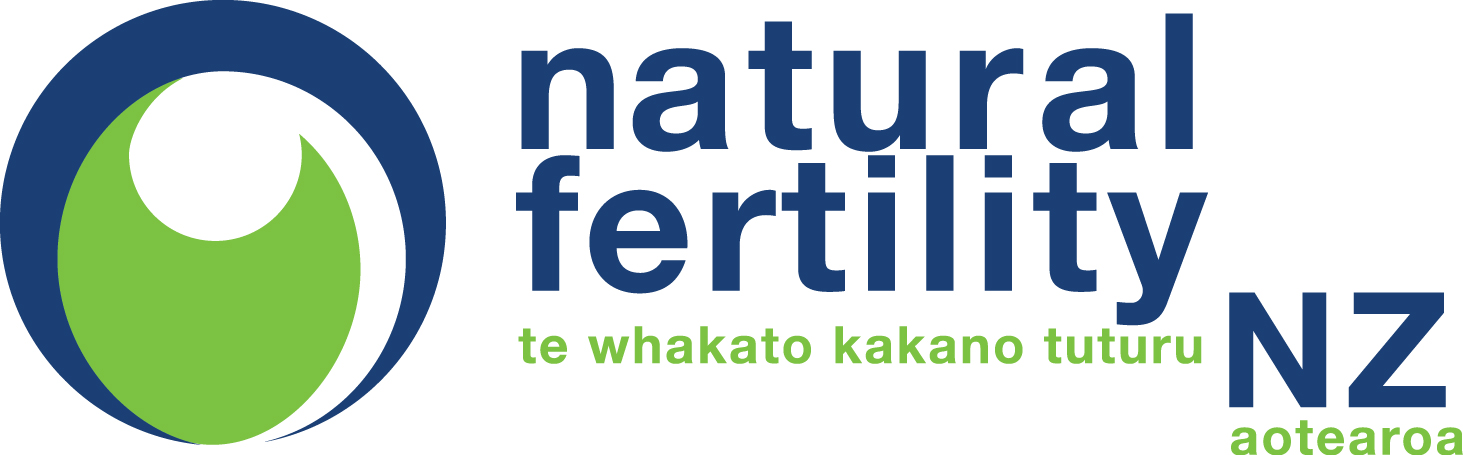 Certificate of AttendanceThis is to certify that_______________________________________________________________________ Registration Number: 			AttendedTotal lecture time of 		 hr/s  (		 CME Point/s) 
Held at ___________________________________________, on ______________________________.Presented by NFNZ Accredited Educator _______________________________Natural Fertility New Zealand  |  www.naturalfertility.co.nz  |  0800 101 637  |  admin@naturalfertility.co.nz  |  Registered Charity CC24974